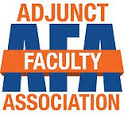 AFA DUES AND ASSOCIATE AND AFFILIATE MEMBERSHIPSMembers of the AFA pay membership dues, which is an amount dependent on income earned and is automatically deducted from each paycheck by dividing the semester dues by the number of paychecks in that semester. The payment of dues ensures the member is an active member with all rights of membership.There are four levels of dues depending on the amount earned in a semester.Amount Earned/Semester					DuesLess than $800.00						None$800.00 to $1,600.00						$ 60.00 per semester$1,601 to $2,400.00						$ 110.00 per semesterAbove $2,400.00							$ 170.00 per semesterTo become a member click here: http://www.myafaonline.org/membership-application ASSOCIATE MEMBERSHIPSAssociate Membership, with the right to vote, shall be available to/for those individuals who have not been working due to a lack of assignment within the past two (2) academic years, have not officially retired, and have paid in full an annual Associate Member dues fee of $ 50.00 per year.AFFILIATE MEMBERSHIPSAffiliate Membership, with no right to vote, shall be available to those who retired from active service at Nassau Community College and wish to maintain a relationship with the Association, upon the payment of an annual Affiliate Member dues fee of $10.00 per year.Associate and Affiliate membership payments should be made payable to the Adjunct Faculty Association and mailed to AFA PO Box 452 Rockville Centre, NY 11571.